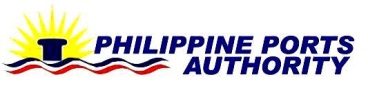 Port Management Office of SOCSARGENMakar Wharf, Labangal, General Santos City, Tel. No.(083) 552-4484; Fax No. (083) 552-4446Email Address: ppa_gensan@yahoo.comInvitation to BidRE-BLOCKING OF ACCESS ROAD ALONG MAIN GATE TO WESTERN WHARF AND OPEN STORAGE AREAS 1 & 2, INFRONT & BACK PORTION OF PCG COMPOUND, & INFRONT OF PRE-FAB BUILDING, INCLUDING SLOPE CORRECTION & INSTALLATION OF SWING GATE THRU HOLCIM COMPOUND, PORT OF GENERAL SANTOS, MAKAR WHARF, GENERAL SANTOS CITYThe Philippine Ports Authority – Port Management Office of SOCSARGEN, through the Corporate Budget for the contract approved by the governing Boards for CY 2017 intends to apply the sum of  PESOS: : Twenty One Million Four Hundred Sixty Four Thousand Five Hundred Thirty Three Pesos Only (P 21,464,533.00) Inclusive of 12% VAT being the Approved Budget for the Contract (ABC) to payments under the contract for RE-BLOCKING OF ACCESS ROAD ALONG MAIN GATE TO WESTERN WHARF AND OPEN STORAGE AREAS 1 & 2, INFRONT & BACK PORTION OF PCG COMPOUND, & INFRONT OF PRE-FAB BUILDING, INCLUDING SLOPE CORRECTION & INSTALLATION OF SWING GATE THRU HOLCIM COMPOUND, PORT OF GENERAL SANTOS, MAKAR WHARF, GENERAL SANTOS CITY. Bids received in excess of the ABC shall be automatically rejected at bid opening.The Philippine Ports Authority - Port Management Office of SOCSARGEN through the BIDS AND AWARDS COMMITTEE FOR ENGINEERING PROJECTS (BAC-EP) now invites bids for the RE-BLOCKING OF ACCESS ROAD ALONG MAIN GATE TO WESTERN WHARF AND OPEN STORAGE AREAS 1 & 2, INFRONT & BACK PORTION OF PCG COMPOUND, & INFRONT OF PRE-FAB BUILDING, INCLUDING SLOPE CORRECTION & INSTALLATION OF SWING GATE THRU HOLCIM COMPOUND, PORT OF GENERAL SANTOS, MAKAR WHARF, GENERAL SANTOS CITY with the following scope of works:Completion of the Works is required to be completed within Two Hundred Forty (240) Calendar Days. Bidders should have completed, within ten (10) years from the date of submission and receipt of bids, a Single Largest Completed Contract (SLCC) similar to the Project, the ABC of which should be equivalent to at least fifty percent (50%) of the ABC of this project.The description of an eligible bidder is contained in the Bidding Documents, particularly, in Section II. Instructions to Bidders.Bidding will be conducted through open competitive bidding procedures using non-discretionary “pass/fail” criterion as specified in the 2016 Revised Implementing Rules and Regulations (IRR) of Republic Act 9184 (RA 9184), otherwise known as the “Government Procurement Reform Act.”Bidding is restricted to Filipino citizens/sole proprietorships, cooperatives, and partnerships or organizations with at least seventy-five percent (75%) interest or outstanding capital stock belonging to citizens of the Philippines.Interested bidders may obtain further information from the Secretariat of the BAC-EP, Philippine Ports Authority – Port Management Office of SOCSARGEN and inspect and procure the Bidding Documents at the address given below from 8:00 a.m. to 5:00 P.M., Monday to Friday.    A complete set of Bidding Documents may be acquired by interested bidders on       July 13, 2017 up to the deadline for the submission and receipt of bids from the address below and upon payment of the applicable fee for the Bidding Documents, pursuant to the latest Guidelines issued by the GPPB, in the amount of Twenty-Five Thousand Pesos (P 25,000.00) plus 12% VAT.It may also be downloaded free of charge from the website of the Philippine Government Electronic Procurement System (PhilGEPS) and the website of the Procuring Entity, provided that bidders shall pay the applicable fee for the Bidding Documents not later than the submission of their bids.The Philippine Ports Authority – Port Management Office of SOCSARGEN Bids and Awards Committee for Engineering Projects will hold a Pre-Bid Conference on July 20, 2017, 9:30 A.M. at PPA- PMO SOCSARGEN, Phil-Am Hall, Makar Wharf, Labangal, General Santos City, which shall be open to prospective bidders. Bids must be duly received by the BAC Secretariat at the address below on or before 9:00 A.M., August 01, 2017 at the PPA Port Management Office of SOCSARGEN, Administration Bldg., Lobby Area, Labangal, General Santos City. All bids must be accompanied by a Bid Securing Declaration OR a Bid Security in any of the following acceptable forms and amount:Bid opening shall be on August 01, 2017 at 9:30 A.M. PPA- PMO SOCSARGEN, Phil-Am Hall, Makar Wharf, Labangal, General Santos City. Bids will be opened in the presence of the bidders’ representatives who choose to attend at the address below. Late bids shall not be accepted.The bidder must have completed, within ten (10) years from the submission of bids, a single contract that is similar to this project, the ABC of which should be equivalent to at least fifty percent (50%) of the ABC of this project.Required PCAB Registration      :    Medium A –  Roads, Highways, and PavementEquipment Requirement (Owned or Leased):Below in table form are the important dates of procurement as:The Philippine Ports Authority – Port Management Office of SOCSARGEN reserves the right to reject any and all bids, declare a failure of bidding, or not award the contract at any time prior to contract award in accordance with Section 41 of RA 9184 and its IRR, without thereby incurring any liability to the affected bidder or bidders. For further information, please refer to:Engr. Rhea Mae P. CabreraBAC-EP – Head SecretariatPhilippine Ports Authority, Port Management Office - SOCSARGENMakar Wharf, Labangal, General Santos CityTel. No. (083) 552-4484Email Add:rheamaep@yahoo.comFax No. (083)552-4446Website: www.ppa.com.ph(SGD) JAMESON L. LEEChairperson, BAC-EPITEM NO.DESCRIPTION UNIT QUANTITYBill No. 1 MOBILIZATION AND DEMOBILIZATIONBill No. 1 MOBILIZATION AND DEMOBILIZATIONBill No. 1 MOBILIZATION AND DEMOBILIZATIONBill No. 1 MOBILIZATION AND DEMOBILIZATION1.01Mobilization, Demobilization including Restoration  WorksLot1.00Bill No.2 DEMOLITION, REMOVAL, AND EXCAVATION WORKSBill No.2 DEMOLITION, REMOVAL, AND EXCAVATION WORKSBill No.2 DEMOLITION, REMOVAL, AND EXCAVATION WORKSBill No.2 DEMOLITION, REMOVAL, AND EXCAVATION WORKS2.01Demolition and Disposal of Existing Concrete Pavement, RC Curb, and Concrete Gutter, Demolition of Portion of Existing Concrete Fence for Installation of Swing Gate thru Holcim Compound and Demolition of riprap infront of Quarantine OfficeSq.m.5,120.262.02Excavation and Disposal of all Unsuitable Subgrade Materials including Disposal to designated area as instructed by the Project EngineerCu.m.4,975.15Bill No. 3 ADJUSTMENT OF EXISTING OPERATIONAL AREA VEHICULAR GATE AT WESTERN WHARFBill No. 3 ADJUSTMENT OF EXISTING OPERATIONAL AREA VEHICULAR GATE AT WESTERN WHARFBill No. 3 ADJUSTMENT OF EXISTING OPERATIONAL AREA VEHICULAR GATE AT WESTERN WHARFBill No. 3 ADJUSTMENT OF EXISTING OPERATIONAL AREA VEHICULAR GATE AT WESTERN WHARF3.01Rectification Works/Adjustment on existing Operational Area Vehicular Gate at Western Wharf up to level of the slope correction including chipping of concrete post, welding works, and restoration worksLot1.00Bill No. 4 SLOPE CORRECTION AND REPAIR OF PCCP AND INSTALLATION OF STEEL GATE AT HOLCIMBill No. 4 SLOPE CORRECTION AND REPAIR OF PCCP AND INSTALLATION OF STEEL GATE AT HOLCIMBill No. 4 SLOPE CORRECTION AND REPAIR OF PCCP AND INSTALLATION OF STEEL GATE AT HOLCIMBill No. 4 SLOPE CORRECTION AND REPAIR OF PCCP AND INSTALLATION OF STEEL GATE AT HOLCIM4.01Supply, handling, and Installation of Geotextile FabricSq.m.59.004.02Supply, Spread, and Compaction of 400mm Selected Fill MaterialsCu.m.2,387.354.03Supply, Spread, and Compaction of 300mm thk Aggregate Sub-base CourseCu.m.1,791.424.04Supply, Spread, and Compaction of 300mm thk Aggregate Base CourseCu.m.1,791.424.05Supply and Installation of Steel Joints for Concrete Pavement, Ramps, RC Curbs and Concrete Gutter including Gate PostsKgs.28,315.104.06Concrete Works for Pavement, RC Curbs, RC Gutter, and Gate PostsCu.m.1,465.044.07Steel Works for the Fabrication and Installation of Swing Gate and Replacement of Electrical Manhole Cover including Steel Grating at the Open Storage AreasLot1.004.08Construction of Shear Wall and Installation of Mesh Wire Fence infront of the Quarantine Office Sq.m.20.794.09Painting Works on Steel Gate, Concrete Posts, RC Curbs, Pedestrian Lanes, and Shear Wall and Fence infront of Quarantine OfficeSq.m.763.335.01Construction Safety and Health Program including Project BillboardLot1.00Form of Bid SecurityAmount of Bid Security(Equal to Percentage of the ABC)Cash or cashier’s/manager’s check issued by a Universal or Commercial Bank. Two percent (2%)Bank draft/guarantee or irrevocable letter of credit issued by a Universal or Commercial Bank: Provided, however, that it shall be confirmed or authenticated by a Universal or Commercial Bank, if issued by a foreign bank; and Two percent (2%)Surety bond callable upon demand issued by a surety or insurance company duly certified by the Insurance Commission as authorized to issue such security.Five percent (5%)No. of UnitsEquipment150mm dia. Concrete Vibrator, flexible shaft type with gasoline drive unit1Backhoe with hydraulic pavement breaker (105-140 bar, 91hp, 0.40 cu.m.)1Bar Bender (Electric, 25mm)1Bar Cutter (Electric, 25mm)1Jackhammer1Air Compressor1Cutting Outfit (complete with accessories) 2Dumptruck (6.88-9.17 cu.m. capacity)1Payloader (1.05 cu.m.)1Road Grader 125 hp1Road Roller (10T, vibratory)1Heavy Duty Disc Grinder1Stake Truck (Cargo)1Transit Mixer (5-6 cu.m.)2Chipping Hammer (11kg)1Water truck (1,000 gals)1Welding Machine (400 amp)1One-bagger Concrete MixerProcurement SchedulesProcurement SchedulesInclusive Dates CY 2017TimeI.Advertisement/Posting July 13 - 19, 2017 II.Availability of Bidding DocumentsJuly 13, 2017 toAugust 1, 20178:00 AM to 5:00 PM Monday to Friday;Before 9:00 AMIII.Pre-Bid ConferenceJuly 20, 20179:30 AMIV.Deadline for Submission and Receipt of BidsAugust 1, 20179:00 AMV.Opening and Evaluation of BidsAugust 1, 20179:30 AM